Проект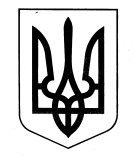 МІНІСТЕРСТВО ФІНАНСІВ УКРАЇНИ  НАКАЗ__________                                             Київ                                              № _____Про затвердження Інструкції з оформленняорганами доходів і зборів матеріалів проадміністративні правопорушенняВідповідно до Кодексу України про адміністративні правопорушення, Податкового кодексу України, Закону України від 08 липня 2010 року № 2464-VI «Про збір та облік єдиного внеску на загальнообов’язкове державне соціальне страхування», Положення про Міністерство фінансів України, затвердженого постановою Кабінету Міністрів України від 20 серпня 2014 року № 375, з метою правильного та однакового застосування органами доходів і зборів законодавства з питань притягнення до адміністративної відповідальності правопорушників,НАКАЗУЮ:1. Затвердити Інструкцію з оформлення органами доходів і зборів матеріалів про адміністративні правопорушення, що додається.2. Визнати такими, що втратили чинність:наказ Державної податкової адміністрації України від 28 жовтня 2009 року № 585 «Про затвердження Інструкції з оформлення органами державної податкової служби матеріалів про адміністративні правопорушення», зареєстрований у Міністерстві юстиції України 29 грудня 2009 року за № 1262/17278;наказ Державної податкової адміністрації України від 05 квітня 2011 року № 193 «Про внесення змін до Інструкції з оформлення органами державної податкової служби матеріалів про адміністративні правопорушення», зареєстрований у Міністерстві юстиції України 20 квітня 2011 року за № 490/19228.3. Департаменту податкової, митної політики та методології бухгалтерського обліку Міністерства фінансів України (Чмерук М.О.) у встановленому порядку забезпечити:подання цього наказу на державну реєстрацію до Міністерства юстиції України;оприлюднення цього наказу.4. Наказ набирає чинності з дня його офіційного опублікування.5. Контроль за виконанням цього наказу покласти на заступника Міністра Макеєву О.Л. та Голову Державної фіскальної служби України Насірова Р.М.Міністр 										   Н. Яресько